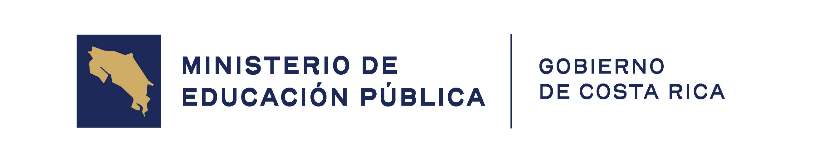 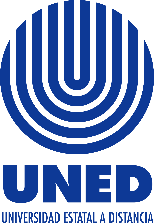 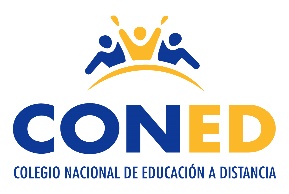 Colegio Nacional de Educación a DistanciaUniversidad Estatal a DistanciaCoordinación de INGLÉSOrientaciones AcadémicasCódigo: 80001 Nivel. SÉPTIMOI semestre 2024Elaborado por: ERIKA PRENDAS VARGASCorreo electrónico: eprendas@uned.ac.crTeléfono: 88315629Horario de atención: Lunes/ Martes/ Miercoles 5pm a 8 pm Visite la página web ingresando a: www.coned.ac.cr 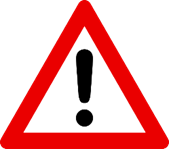 Atención Orientación GeneralPara orientar su proceso de estudio, leer lo siguiente:Educación a distancia: Se debe asumir una actitud autónoma en el proceso de estudio; leer los temas que correspondan a cada semana, establecer un horario de estudio a partir de las orientaciones, se recomienda asistir a las tutorías habilitadas en cada sede para fortalecer el proceso de aprendizaje.Materiales y recursos didácticos:Tutoría presencial: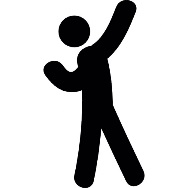 Proceso de interacción y comunicación con el tutor, le permite aclarar dudas, en CONED la asistencia a la tutoría no es obligatoria sin embargo es un recurso de apoyo educativo. Para que la tutoría sea provechosa el estudiante debe llegar con los temas leídos y plantear dudas.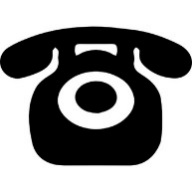 Tutoría Telefónica: Puede comunicarse con el coordinador de la materia en caso de tener dudas sobre las tareas o temas puntuales, lo anterior en caso de que no poder asistir a tutorías.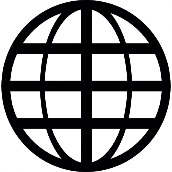 Blog de la asignatura:Ingresando a la página de CONED www.coned.ac.cr, puede acceder al blog de cada materia, donde encontrará materiales que le permiten prepararse para la tutoría.Video tutoriales: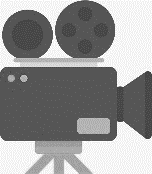 Cada materia cuenta con grabaciones sobre diferentes temas de interés según nivel y materia, puede acceder al espacio de video tutorías ubicado en la página web de CONED. Cursos virtuales híbridos: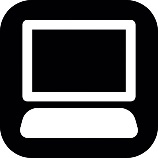 Permiten flexibilidad y acompañamiento en el proceso de estudio desde una computadora portátil o un teléfono inteligente. La apertura de los cursos depende de la proyección establecida.Antología del curso: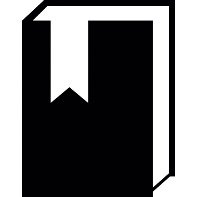 Material base para las pruebas y tareas.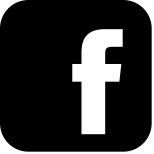 Facebook: Mi Coned
Sedes de CONED		El Programa CONED está en la mejor disposición de atender a sus consultas en los teléfonos   y correo electrónico correspondiente a cada una de las sedes.Esta asignatura se aprueba con un promedio mínimo de 65, una vez sumados los porcentajes de las notas de las tareas y  pruebas 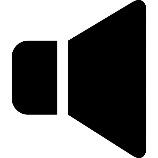 NOTA : La entrega de las Tareas en la fecha establecida en el cronograma  ( Según horario y disposiciones de cada SEDE)  Atención a continuación términos que dentro de su proceso educativo son de interés:Calendarización de Pruebas Escritas Primer  Semestre 2024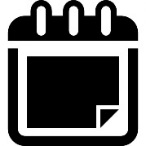 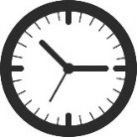 Consulte la hora de aplicación en la sede respectiva, este atento a la siguiente distribución de días según sedes versión A y Versión B, tome en cuenta que las sedes versión A atienden de lunes a viernes y las sedes B sábado y domingo. Fechas de aplicación de pruebas de suficiencia y ampliación comunicarse en la sede respetiva1 Sede Ciudad Neilly, Horario de aplicación Miércoles  y Jueves .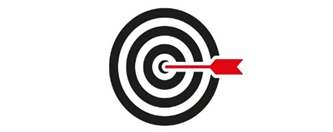 Orientaciones del Primer Semestre 2024Chapter  # 1 Here I am!Chapter #2 Enjoying LifeChapter #3 Getting Back to NatureChapter #4 Checking things of a shopping listChapter # 5 Let’s celebrate Costa Rica’s CultureChapter # 6 Getting from Here to there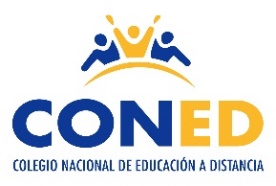 		Colegio Nacional de Educación a DistanciaNombre del estudiante: _______________________Número de cédula: 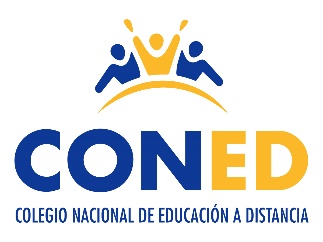 _______________________Sección:______Materia:INGLES 7 Profesor:____________________________Fecha de entrega: ________________Nota obtenida                    Puntos obtenidos                           PorcentajeFirma del docente:_______________------------------------------------------------------------------------------------------------Instrucciones generales: Esta tarea deberá de presentarla de manera individual en hojas aparte escrita a mano o en computadora. Cada una deberá traer una portada que incluya el nombre del colegio, nombre de la materia, el nombre completo del estudiante, número de cédula, nivel que cursa, el nombre del profesor y fecha en la que se entrega la tarea.La tarea se debe entregar al tutor en el horario respectivo de la tutoría únicamente en la semana específica en el cronograma. I PART. SHORT ANSWER. 10 PTS. Read the text and complete the empty spaces with the words given in the following chart. 10 pts. (1 pt. each correct answer).II PART. PRODUCTION. 12 PTS.A. According to the drawing, write sentences using the adverbs of frequency and questions using “How often” expression. Use complete sentences and questions. 6 pts. (2 pts. each correct answer)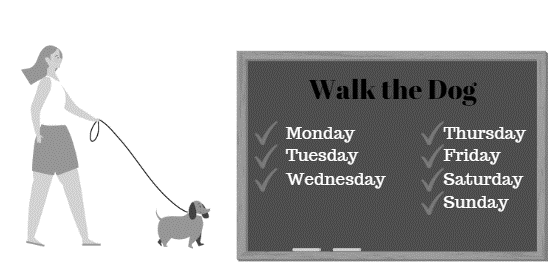 Example:Question: How often do you walk the dog?Answer: I walk the dog every day.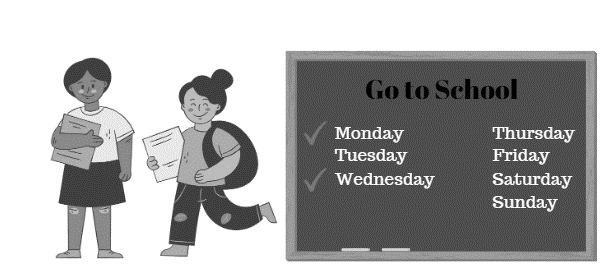 Question: How often do they go to school?      Answer: ____________________________Question: How often does the kid visit his grandfather?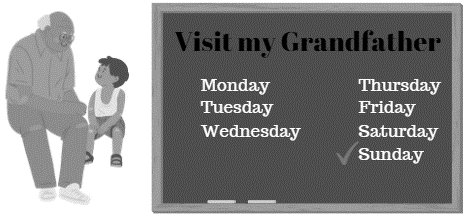       Answer: ____________________________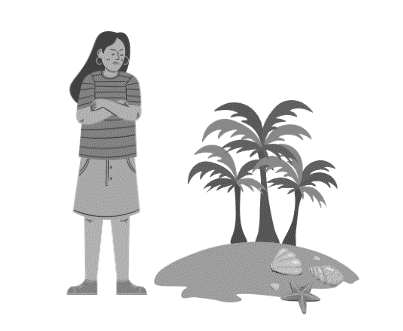 Question: ___________________________      Answer: She never goes to the beach. Answer the following questions using your personal information. Write complete sentences. 6 pts. (2 pts. each correct answer).How often do you take English classes?_____________________________________________________________________How often do you watch TV?_____________________________________________________________________How often do you take a shower?______________________________________________________________________ __ __ __ __ __ __ __ __ __ __ __ __ __ __ __ __ __ __ __ __ __ __ __ __ __ __ __ __ __ __ _SedeTeléfonoEncargado(s)Correo electrónico Acosta 2410-3159Norlen Valverde Godíneznvalverde@uned.ac.cr Alajuela 2440-4326 EXT 109/2443-6746Nelson Briceño Vargas   nbriceno@uned.ac.crAtenasTel 2446-0779. /2446-0778.Jenny Alpízar Solano.jalpizar@uned.ac.crCartago2552 6683Paula Céspedes Sandípcespedes@uned.ac.crCiudad Neilly2783-3333Merab Miranda Picadommiranda@uned.ac.crEsparza2258 2209Adriana Jiménez Barbozaajimenezb@Uned.ac.crHeredia2262-7189Manuel Chacón Ortizmchacono@uned.ac.crLiberia2234-3236 EXT 4151-4152-41564Flor Umaña Contrerasfumana@uned.ac.crLimón2758-1900Marilin Sánchez Sotelamasanchezs@uned.ac.cr Nicoya2685-4738Daniel Hamilton Ruiz Arauzdruiza@uned.ac.crPalmares2452-0531Maritza Isabel Zúñiga  Naranjomzuniga@uned.ac.cr Puntarenas2661-3300Sindy Scafidi Ampiésscafidi@uned.ac.cr Puriscal 22343236 ( Est:4501)Roberto Fallas Morarfallas@uned.ac.crParrita 2777-0372Lourdes Chaves Aviléslochaves@uned.ac.cr San José2221-3803Diana Acuña Serranodacuna@uned.ac.cr Turrialba2556-3010Mirla Sánchez Barbozamsanchezb@uned.ac.cr I Prueba escrita 20% II Prueba escrita 20%III Prueba escrita 20%I Tarea 10%II Tarea 15%III Tarea 15%Prueba de ampliación En caso de que el promedio final sea inferior al mínimo requerido para aprobar la materia, tiene derecho a realizar las pruebas de ampliación, que comprenden toda la materia del semestre. Tendrá derecho a realizar prueba de ampliación, el estudiante que haya cumplido con el 80% de las acciones evaluativas asignadas. (Pruebas y tareas) Art. 48 del REA. La inasistencia sin justificación de la persona estudiante a la primera convocatoria, no afecta su derecho a asistir a la segunda convocatoria. En caso de ausencia justificada a alguna de las convocatorias lo que procede es la reprogramación de esta.Prueba de suficiencia Constituye una única prueba que se aplica al final del semestre, con los mismos contenidos de los cursos ordinarios.  Para llevar un curso por suficiencia no tiene que haber sido cursado ni reprobado. La persona estudiante solicita en periodo de matrícula la aplicación de la prueba, se debe de poseer dominio de la asignatura. Art-. 66 REAEstrategia de promociónCuando se debe una única materia para aprobar se valora esta opción, para ello se tiene que tomar en cuenta haber cumplido con todas las pruebas y 80% de las tareas. (el comité de evaluación ampliado determinará la condición final de la persona estudiante) Art-. 54 REAHaber presentado las pruebas de ampliación en las dos convocatorias.Condiciones para eximirse Tiene derecho a eximirse el estudiante que haya obtenido una calificación de 90 o más en cada uno de los componentes de la calificación. Art-. 43 REAExtra clases o Tareas  Para la entrega de los extra clases, debe seguir los procedimientos de cada sede, ya sea entregarlas al tutor de cada materia en las tutorías respectivas, en la fecha indicada en las orientaciones del curso, en caso de ausencia del docente o porque tenga un horario limitado, se entregará en la oficina de cada sede de acuerdo con el horario establecido.En el caso de recibirse trabajos iguales, se les aplicará el artículo 33 del Reglamento de Evaluación de los Aprendizajes y, en consecuencia, los estudiantes obtendrán la nota mínima de un uno. Se aclara que siguiendo el Artículo 27 del REA “las tareas pueden ser desarrolladas, durante las tutorías o fuera de este horario”, no alterando por este acto la validez del instrumento evaluativo. Durante el proceso de mediación a distancia, las tareas serán enviadas por las plataformas tecnológicas indicadas para la comunicación docente – estudiante o bien siguiendo las indicaciones de la sede respectiva. Para efectos de cursos modalidad virtual, las tareas deben ser enviadas por la plataforma Moodle según corresponda el entorno para cada asignatura. VERSIÓN AVERSIÓN AVERSIÓN AVERSIÓN AVERSIÓN BVERSIÓN BVERSIÓN BVERSIÓN BVERSIÓN BVERSIÓN BSan José, Nicoya, Turrialba, Heredia, Esparza , Cartago, Acosta, Parrita, Alajuela San José, Nicoya, Turrialba, Heredia, Esparza , Cartago, Acosta, Parrita, Alajuela San José, Nicoya, Turrialba, Heredia, Esparza , Cartago, Acosta, Parrita, Alajuela San José, Nicoya, Turrialba, Heredia, Esparza , Cartago, Acosta, Parrita, Alajuela Palmares, Liberia, Limón, Puntarenas, Ciudad Neilly 1, Atenas , Puriscal Palmares, Liberia, Limón, Puntarenas, Ciudad Neilly 1, Atenas , Puriscal Palmares, Liberia, Limón, Puntarenas, Ciudad Neilly 1, Atenas , Puriscal Palmares, Liberia, Limón, Puntarenas, Ciudad Neilly 1, Atenas , Puriscal Palmares, Liberia, Limón, Puntarenas, Ciudad Neilly 1, Atenas , Puriscal Palmares, Liberia, Limón, Puntarenas, Ciudad Neilly 1, Atenas , Puriscal PROGRAMACIÓN DE I PRUEBA ESCRITAPROGRAMACIÓN DE I PRUEBA ESCRITAPROGRAMACIÓN DE I PRUEBA ESCRITAPROGRAMACIÓN DE I PRUEBA ESCRITAPROGRAMACIÓN DE I PRUEBA ESCRITAPROGRAMACIÓN DE I PRUEBA ESCRITAPROGRAMACIÓN DE I PRUEBA ESCRITAPROGRAMACIÓN DE I PRUEBA ESCRITAPROGRAMACIÓN DE I PRUEBA ESCRITAPROGRAMACIÓN DE I PRUEBA ESCRITAVERSIÓN AVERSIÓN AVERSIÓN AVERSIÓN AVERSIÓN AVERSIÓN AVERSIÓN AVERSIÓN BVERSIÓN BLunes 18 de Marzo Martes 19 de MarzoMiércoles 20 de MarzoJueves 21 de MarzoJueves 21 de MarzoViernes 22 de Marzo Viernes 22 de Marzo Sábado 23 de Marzo Domingo 24 de Marzo MatemáticaEstudiosSocialesEspañolCiencias/BiologíaCiencias/BiologíaInglésInglésMatemáticaEspañolSocialesInglésCiencias/ BiologíaPROGRAMACIÓN DE II PRUEBA ESCRITAPROGRAMACIÓN DE II PRUEBA ESCRITAPROGRAMACIÓN DE II PRUEBA ESCRITAPROGRAMACIÓN DE II PRUEBA ESCRITAPROGRAMACIÓN DE II PRUEBA ESCRITAPROGRAMACIÓN DE II PRUEBA ESCRITAPROGRAMACIÓN DE II PRUEBA ESCRITAPROGRAMACIÓN DE II PRUEBA ESCRITAPROGRAMACIÓN DE II PRUEBA ESCRITAPROGRAMACIÓN DE II PRUEBA ESCRITALunes 22 de abril Martes 23 de abrilMiércoles 24 de abrilJueves 25 de abrilJueves 25 de abrilViernes 26 de abrilViernes 26 de abrilSábado 27 de abrilDomingo 28 de abrilMatemáticaEstudiosSocialesEducación CívicaEspañolCiencias/BiologíaCiencias/BiologíaInglésInglésMatemáticaEspañolSocialesInglésEducación CívicaCiencias/ BiologíaPROGRAMACIÓN III PRUEBA ESCRITAPROGRAMACIÓN III PRUEBA ESCRITAPROGRAMACIÓN III PRUEBA ESCRITAPROGRAMACIÓN III PRUEBA ESCRITAPROGRAMACIÓN III PRUEBA ESCRITAPROGRAMACIÓN III PRUEBA ESCRITAPROGRAMACIÓN III PRUEBA ESCRITAPROGRAMACIÓN III PRUEBA ESCRITAPROGRAMACIÓN III PRUEBA ESCRITAPROGRAMACIÓN III PRUEBA ESCRITAVERSIÓN AVERSIÓN AVERSIÓN AVERSIÓN AVERSIÓN AVERSIÓN AVERSIÓN AVERSIÓN BVERSIÓN BLunes 20 de Mayo Martes 21 de Mayo Miércoles 22 de Mayo Jueves 23 de Mayo Jueves 23 de Mayo Jueves 23 de Mayo Viernes 24 de Mayo Sábado 25 de Mayo Domingo 26 de Mayo MatemáticaEstudiosSocialesEducación CívicaEspañolCiencias/BiologíaCiencias/BiologíaCiencias/BiologíaInglésMatemáticaEspañolSocialesInglésEducación CívicaCiencias/ BiologíaSemana LectivaFechaCriterios de EvaluaciónActividades0.5 al 11 de febreroInicio del curso lectivo 2024Semana de inducción obligatoria para las 16 sedes del CONEDAplicación de Estrategias de promociónPruebas de suficiencia12 al 18 de febreroChapter # 1 Here I Am!Hello, Hi there, He, ByeBuilding CommunityPAGES 5 - 35Inicio de TutoríasInicio cursos virtuales a estudiantes2.19 al 25 de febreroChapter # 1 Here I Am!Let’s Get PersonalMeet My FamilyPAGES 5 - 353.26 de febrero al 3 de marzoChapter # 2 Enjoying LifeMy Daily RoutineEating HabitsPages 36 – 584.4 al 10 de marzoChapter # 2 Enjoying LifeHanging outThings I like to do   Pages 36 – 588 de marzo Día Internacional de las mujeresEntrega I Tarea5.11 al 17 de marzoREPASO6.18 al 24 de marzoTemas de la I Prueba escrita  (Semanas de la 1 a la 5)I PRUEBA ESCRITA 20 de marzo: Aniversario de la Batalla de Santa Rosa7.25 al 31 de marzoSemana Santa8.1 al 7 de abrilChapter # 3 Getting Back toNature.A world of wondersWhere Can I go next?Natural Wonders in My BackyardMarvels in Costa RicaPages 59 – 849.8 al 14 de abrilChapter # 4 Checking things off a shopping list.My Family’s Grocery ListGoing ShoppingPages 85 – 112Entrega II Tarea( COMPHRENSION AUDITIVA)10.15 al 21 de abrilChapter # 4 Checking things off a shopping list.Does this fit me?How much does it cost?Pages 85 – 11223 de abril: Día del Libro11.22 al 28 de abrilII PRUEBA ESCRITA Temas de la II prueba escrita Semanas 8, 9 y 10Horario según corresponda a cada sede12.29 de abril al 5 de mayoChapter # 5 Let’s Celebrate Costa Rican Culture!How my family and I celebrate “Tico” cultureHow my community celebrates “Tico” culture?Chapter # 5 Let’s Celebrate Costa Rican Culture!How other Costa Rican communities celebrate “Tico” culture  How Costa Ricans    Pages 113 - 1431 de mayo: Día Internacional de la Clase Trabajadora. Feriado13.6 al 12 de mayo Entrega III Tarea ( PRODUCCION ORAL)14.13 al 19 de mayoKnowing where I want to goKnowing where It isPages  145 - 154Chapter # 6 Getting from Here to ThereKnowing how to get thereKnowing what I need and whenPages 155 - 16815.20 al 26 de mayo22 de mayo: Día internacional de la BiodiversidadIII PRUEBA ESCRITA Temas de las  III prueba escrita Semanas  12, 13 y 14Horario según corresponda a cada sede16.27 de mayo al 2 de junioEntrega de resultados17.3 al 9 de junioPruebas de ampliación I convocatoria18.10 al 16 de junioResultados finales a los estudiantes19.17 al 23 de junioPruebas de ampliación II convocatoriaLista de estudiantes para la estrategia de promoción. Entregar información a estudiantes.APLICACIÓN ESTRATEGIAS DE PROMOCIÓN: SEDES A/ SEDES B al entrar al II semestre 202420.24 al 30 de junioMatrícula II semestre 202421.1 al 7 de julioReceso de medio periodo para docentes y estudiantes22.8 al 14 de julioReceso de medio periodo para docentes y estudiantesLinguistic Competences  IndicadoresOral and Written ComprehensionL.1. understand basic greetings, farewells, and common expressions of politeness (e.g., hello, goodbye, sorry).L.2. understand classroom language (e.g., teacher, classmate, schedule, principal, May I come in? Raise your hand, May I borrow your pencil?).L.3. understand simple personal questions. (e.g., name, age, address, father, mother, sister).R.1. understand brief, simple instructions if encountered previously in the same or similar form.R.2. manipulate English language sounds using knowledge in phonics, syllabification and word parts.R.3. recognize some expressions and the main information (e.g., name, date, time, address, date of birth,) on posters, brochures, signs, and invitations and in simple texts if allowed to use a dictionary.Oral and Written ProductionSI.1. spell words including names, surnames, country of citizenship and other. SI.2. ask others for personal information (address, telephone, number, nationality, country of citizenship, birthdate, age, family and hobbies). SP.1. introduce him/herself, for example say his/her name, where s/he comes from and what s/he does (address, telephone, number, nationality, age, family and hobbies). SP.2. describe simply his/her family, for example who the members are, how old they are, where s/he lives. W.1. write labels on familiar objects in a picture or diagram (e.g., door, desk, chair, and eraser). W.2. write straightforward information about him/herself in short sentences or fill out that information in a form (questionnaire, card) with assistance such as using a dictionary or book, checking written sentences to look for mistakes (e.g. subject-verb agreement, capitalization, spelling, basic punctuation etc.) checking written sentencesL.1. identifies basic greetings, farewells and common expressions of politeness. L.2. discriminates classroom language within oral utterances. L.3. recognizes simple personal questions when they hear them.R.1. identifies brief, simple instructions if encountered in similar form.SI.1. spells out words.SI.2. asks personal information to othersSP.1. introduces him/herself providing personal information  SP.2. describes his/her family simplyW.1. writes labels on familiar objects in a picture or diagram.  W.2. writes straightforward information about him/herself in short sentences.Linguistic Competences  IndicadoresOral and Written ComprehensionL1. Recognize the sound of most words heard in context.L2. Understand simple information and phrases about routines, eating habits, hobbies and hanging out activities.R.1. identify English language sounds using knowledge in phonics, syllabification and word parts.R.2. recognize the main information on posters, brochures, signs, and invitations.R.3. understand brief, simple instructions and some expressions in simple texts if allowed to use a dictionary.SP.1 Describe how they enjoy life by using simple, standard expressions.SI.1. ask and answer in a predictable pattern simple questions about daily routines, eating habits, hobbies and hanging out activities. (e.g., what do you like to do in your free time?) if the other person speaks slowly and clearly. W1. Write labels on familiar objects in a picture or diagram.W2. Write straightforward information about themselves in short simple sentences or provide that information in a questionnaire, checking written sentences to look for mistakes (e.g., subject-verb agreement, capitalization, spelling, basic punctuation etc.).L1. identifies the sound of words heard in context.  L2. distinguishes simple phrases about daily routines, eating habits, hobbies and hanging out activities. R.1. recognizes by manipulating English language sounds using knowledge in phonics, syllabification and word parts.R.2. recognizes the main information on posters, brochures, signs, and invitations.R.3. distinguishes brief, simple instructions and some expressions if encountered previously in the same or similar form.SI.1. asks and answers in a predictable pattern simple questions about daily routines, eating habits, hobbies and hanging out activities if the other person speaks slowly and clearly.   S.P.1. describes how he/she enjoys life by using simple standard expressions.W1. writes labels on familiar objects in a picture or diagram.W2. writes straightforward information about themselves in short simple sentences or provides that information on a questionnaire.Linguistic Competences  IndicadoresOral and Written ComprehensionL.1. recognize some isolated vocabulary terms and main idea in written, oral advertisements or conversations. L.3. recognize specific information on natural beauties and wonders.R.1. identify English language sounds using knowledge in phonics, syllabification and word parts. R.2. identify key words related to nature in texts. R.3. understand main ideas in familiar texts about natural beauties and wonders accompanied by illustrations. R.4. understand specific details in texts accompanied by illustrations.Oral and Written ProductionSI.1. talk briefly about tours and plans.SI.2. ask people for information related to places, tours and plans.SP.1. provide basic information about familiar things (e.g. favorite natural beauties in the country and wonders all over the world).SP.2. describe what he/she likes about places and tours.W.1. complete gapped sentences using a word list of familiar words.W.2. write simple descriptions on traveling places and making plans, checking written sentences to look for mistakes (e.g., subject-verb agreement, capitalization, spelling, basic punctuation etc.).L.1. recognizes some isolated vocabulary, terms, and main ideas from specific subject areas.  L.3. recognizes specific information about natural beauties and wonders. R.1. identifies English language sounds using knowledge in phonics, syllabification and word parts.   R.2. identifies key words related to nature in texts.  R.3. recognizes main ideas in texts. R.4. recognizes specific details in texts accompanied by illustrations.SI.1. talks about tours and plans briefly. SI.2. asks people for information related to places, tours and plans.SP.1. provides basic information about favorite natural beauties in the country and wonders all over the world. SP.2. describes what he/she likes about places and traveling plans. W.1. completes gapped sentences using a word list of familiar words. W.2. writes simple descriptions of traveling places and plans. Linguistic Competences  IndicadoresOral and Written ComprehensionL.1. understand what is being said about shopping for groceries and clothing. L.2. understand most of a story when read slowly and accompanied by pictures.R.1. identify English-language sounds using knowledge in phonics, syllabification, and word parts.R.2. recognize previously encountered parts of words, prefixes, and suffixes.R.3. understand information related to groceries and clothing in posters, ads, catalogues and everyday signs and short texts.Oral and Written ProductionSI.1. buy things in shops by pointing or other gestures that can support what he/she says.SI.2. use simple numbers in everyday conversations for example prices.SP.1. give basic information about shopping preferences and prices. (e.g. favorite clothing, favorite shops).SP.2. describe shopping items using simple words and sentence frames. (for example, their size, color, material, price).W.1. write simple descriptions of shopping lists and budget charts (e.g., I need some milk.)W.2. write short, simple texts about shopping at grocery stores, clothing stores and supermarkets, checking written sentences to look for mistakes (e.g., subject-verb agreement, capitalization, spelling, basic punctuation etc.).L.1. recognizes what is being said about shopping for groceries and clothing.  L.2. recognizes most of a story when read slowly and accompanied by pictures.   R.1. identifies English language sounds using knowledge in phonics, syllabification, and word parts.   R.2. identifies vocabulary related to the topic and uses it to understand very simple sentences if there are pictures.  R.3. recognizes previously encountered parts of words, prefixes, and suffixes. SI.1. buys things in shops by pointing or other gestures to support what he/she says. SI.2. uses simple numbers in everyday conversations. (e.g. prices)SP.1. gives basic information about shopping preferences and prices. SP.2. describes shopping items using simple words and sentence frames. (for example, their size, color, material, price)W.1. writes simple descriptions of shopping lists and budget charts (e.g. I need some milk). W.2. writes short, simple texts about shopping at grocery stores, clothing stores and supermarketsLinguistic Competences  IndicadoresOral and Written ComprehensionL.1. recognize basic phrases that denote facts about Costa Rican culture. (e.g., I love to celebrate birthdays). L.2. understand pieces of short information and what is being said about holidays and celebrations. R.1. identify and manipulate English language sounds using knowledge in phonics, syllabification and word parts. R.2 recognize vocabulary and important information on basic promotional material. (e.g., date, place and activities, on poster). R.3. understand straightforward information, words and expressions on Costa Rican culture such as holidays and celebrations. (e.g., We celebrate Labor Day on May 1st).Oral and Written ProductionSI.1. answer simple questions using individual words, expressions, or short sentences.SI.2. ask for specific information regarding holidays and celebrations.SP.1. talk briefly about celebrations and holidays in Costa Rica.SP.2. very simply describe how he/she celebrates holidays and special occasions and also inquire as to how others celebrate them.W.1. complete gapped sentences using a word list of familiar words.W.2. write cards and invitations for (e.g., birthday parties, anniversary parties, weddings, baby showers, graduations, family reunions) and simple descriptions of holidays and celebrations, checking written sentences to look for mistakes (e.g. subject-verb agreement, capitalization, spelling, basic punctuation etc.L.1. identifies basic phrases that denote facts about Costa Rican culture. L.2. recognizes pieces of short information and what is being said about holidays and celebrations.R.1. identifies and manipulates English language sounds using knowledge in phonics, syllabification and word parts. R.2. recognizes vocabulary and important information on basic promotional material. (e.g., date, place and activities, on poster).  R.3. discriminates straightforward information, words and expressions on Costa Rican culture.SI.1. answers simple questions using individual words, expressions, or short sentences.  SI.2. asks for specific information regarding holidays and celebrations.   SP.1. talks about celebrations and holidays in Costa Rica briefly.   P.2. very simply describes how he/she celebrates holidays and special occasions and also inquiries about others.  W.1. completes gapped sentences using a word list.  W.2. writes cards, invitations and simple descriptions of holidays and celebrationsLinguistic Competences  IndicadoresOral and Written ComprehensionL.1. follow simple directions how to get from one place to another, on foot or by public transport.L.2. understand figures and times given in clear announcements, for example at the airport or at a bus station.L.3. understand the main idea of presentations related to places, goods and services.R.1. label diagrams with appropriate pieces of familiar goods and services.R.2. identify and manipulate English language sounds using knowledge in phonics, syllabification and word parts.R.3. recognize familiar names of places, goods and services in short and simple texts.Oral and Written ProductionSI.1. express preferences about places to visit and ways to move around.SI.2. interact in a simple way, asking questions about places, where they are and how to get to them and answering such questions if they are articulated slowly and clearly.SP.1. use simple words to tell where a place is and ways to get there.SP.2. describe places and ways to move around. (towns, holiday resorts, car, plane, bike).SP.3. describe weekend or holiday plans and what I need and when. (ticket, reservation, passport)W.1. fill in a hotel registration form with personal details.W.2. write simple descriptions of places (e.g., location, direction, activities, checking written sentences to look for mistakes (e.g., subject-verb agreement, capitalization, spelling, basic punctuation etc.).L.1. follows simple directions how to get from one place to another, on foot or by public transportL.2. recognizes figures and times given in clear announcements, for example at the airport or at a bus station. L.3.  recognizes the main idea of presentations related to places, goods and services.R.1. labels diagrams with appropriate pieces of familiar goods and services.  R.2. identifies English language sounds using knowledge in phonics, syllabification and word parts.   R.3. recognizes familiar names of places, goods and services in short and simple texts. S.1. expresses preferences about places to visit and ways to move around.  SI.2. interacts in a simple way, asking questions about places, where they are and how to get to them and answering such questions if they are articulated slowly and clearly. SP.1. uses simple words to tell where a place is and ways to get there.   SP.2. describes places and ways to move around. (towns, holiday resorts, car, plane, bike).  SP.3. describes briefly weekend or holiday plans.W.1. fills in a hotel registration form with personal details.  W.2. writes simple descriptions of places (e.g., location, direction, activities) RubricRubricRubricRubricRubricSkillAchievedIn ProcessNeed to improveTotalWritingThe student can write complete sentences and questions using the correct grammar structures. (2 pts. Each correct sentence or question)The student writes complete sentences and questions but makes one grammar mistake in each sentence or question. (1 pt. Each complete sentence or question with only one mistake)The student is not able to write complete sentences or questions, or has two or more mistakes in each sentence or question. (0 pt)RubricRubricRubricRubricRubricSkillAchievedIn ProcessNeed to improveTotalWritingThe student can write complete sentences using the correct grammar structures. (2 pts. each correct sentence)The student writes complete sentences but makes one grammar mistake in each sentence. (1 pt. each complete sentence with only one mistake)The student is not able to write complete sentences or has two or more mistakes in each sentence. (0 pt)